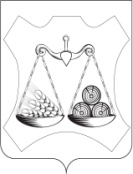 АДМИНИСТРАЦИЯ СЛОБОДСКОГО МУНИЦИПАЛЬНОГО РАЙОНАКИРОВСКОЙ ОБЛАСТИПОСТАНОВЛЕНИЕг. СлободскойНа   основании   решений   Слободской  районной   Думы   от 24.01.2020 № 47/494,  от 21.02.2020 № 48/508, от 21.04.2020 № 49/513 «О внесении изменений в решение районной Думы от 19.12.2019 № 46/479 «Об утверждении бюджета  Слободского района  на 2020 год и плановый период 2021 и 2022 годов»  Администрация  Слободского  района ПОСТАНОВЛЯЕТ:1.  Внести  в   постановление   администрации   Слободского    района   от 14.11.2019 № 1865 «Об утверждении муниципальной программы «Развитие физической культуры и спорта в Слободском районе» на 2020 – 2025 годы  (далее – муниципальная программа), следующие изменения:1.1. Утвердить Паспорт муниципальной программы в новой редакции согласно приложению №1. 1.2. Утвердить приложения к Программе № 3 - № 5 в новой редакции согласно приложению № 2, № 3, № 4.2. Контроль за исполнением постановления возложить на заместителя главы администрации района по профилактике правонарушений и 2социальным вопросам,  начальника  управления  социального развития  Зязина С.В.Заместитель главы администрации района,начальник финансового управления                                         И.Н. ЗоринаПриложение №1УТВЕРЖДЕНпостановлениемадминистрации  Слободского районаот                 № ПАСПОРТМуниципальной программы «Развитие физической культуры и спорта в Слободском районена 2020 - 2025 годы»Приложение №2УТВЕРЖДЕНЫпостановлениемадминистрации  Слободского района  от                 № Приложение № 3 к программеРасходы на реализацию муниципальной программы «Развитие физической культуры и спорта в Слободском районе» на 2020-2025 годы за счет средств местного бюджета_______________________Приложение №3УТВЕРЖДЕНОпостановлениемадминистрации  Слободского района   от                 № Приложение № 4 к программеРесурсное обеспечение реализации муниципальной программы «Развитие физической культуры и спорта в Слободском районе» на 2020-2025 годы за счет всех источников финансирования__________________Приложение № 4УТВЕРЖДЕНАпостановлениемадминистрации  Слободского районаот                 № Приложение № 5 к программеПлан реализации муниципальной программы«Развитие физической культуры и спорта в Слободском районе» на 2020-2025 годы на 2020 год_______________18.05.2020№549О внесении изменений в постановление администрации Слободского района от 14.11.2019 № 1865Глава Слободского районаВ.А. ХомяковПОДГОТОВЛЕНОПОДГОТОВЛЕНОПОДГОТОВЛЕНОГлавный специалист отделакультуры, физкультуры, спорта и молодежных программД.В. ЦарегородцевСОГЛАСОВАНОСОГЛАСОВАНОСОГЛАСОВАНОУправляющая деламиУправляющая деламиЛ.С. УшаковаЛ.С. УшаковаЗаместитель начальника управления делами, юристЗаместитель начальника управления делами, юристЗаместитель начальника управления делами, юристН.В. ЧеглаковН.В. ЧеглаковРазослать:в дело -3,  Царегородцеву Д.В. – 1,  ДЮСШ – 1. Всего: 5 экз.в дело -3,  Царегородцеву Д.В. – 1,  ДЮСШ – 1. Всего: 5 экз.в дело -3,  Царегородцеву Д.В. – 1,  ДЮСШ – 1. Всего: 5 экз.в дело -3,  Царегородцеву Д.В. – 1,  ДЮСШ – 1. Всего: 5 экз.Ответственный исполнитель муниципальной  программыУправление социального развития Слободского районаСоисполнители ПрограммыМуниципальное бюджетное  учреждение дополнительного образования  детско – юношеская спортивная школа Слободского района Цели муниципальной программыПовышение мотивации граждан к регулярным занятиям физической культуры и спортом и ведению здорового образа жизниЗадачи муниципальной программы1.Совершенствование системы физического воспитания различных категорий и групп населения в сельской местности и образовательных организациях; 2. Создание спортивной инфраструктуры для массового спорта, в том числе для лиц с ограниченными возможностями здоровья и инвалидов; 3.Поэтапное внедрение Всероссийского физкультурно-спортивного комплекса "Готов к труду и обороне" (ГТО); 4. Повышение конкурентоспособности спортсменов Слободского района на областном уровне.Целевые показатели эффективности реализации муниципальной программы1. Доля граждан систематически, занимающихся физической культурой и спортом в возрасте от 3-79 лет от общей численности населения.2. Удовлетворенность граждан условиями для занятий физ. культурой и спортом.3. Доля детей в возрасте от 7 до 18 лет, занимающихся по дополнительным общеобразовательным программам, формирующим гармонично развитую личность (УСР).4. Обеспечение спортивными сооружениями (ед.) на 10 тыс. человек населения.5.Результативность участия в областных и Всероссийских соревнованиях;6. Количество спортсменов, выполнивших или подтвердивших массовые спортивные разряды.7. Количество спортсменов, выполнивших или подтвердивших I спортивный разряд и выше;Этапы и сроки реализации муниципальной программыРеализация мероприятий настоящей Программы рассчитана на период с 2020 по 2025 годы включительноОбъемы ассигнований муниципальной программыОбъем ассигнований на реализацию Муниципальной программы составляет: 2020 – 2025 годы – 96 076,0Районный бюджет:                областной бюджет:2020 год – 12180,6                    2020 год – 4787,32021 год – 10497,2                    2021 год -  7586,12022 год - 10468,9                     2022 год - 4787,32023 год - 10468,9                     2023 год - 4787,32024 год - 10468,9                     2024 год – 4787,32025 год - 10468,9                     2025 год - 4787,3Ожидаемые конечные результаты реализации муниципальной программы1. Доля граждан систематически, занимающихся физической культурой и спортом в возрасте от 3-79 лет от общей численности населения повысится до 55%.2. Удовлетворенность граждан условиями для занятий физ. культурой и спортом повысится до 56%.3. Обеспечение спортивными сооружениями на 10 тыс. человек населения- 31,5 единиц.4. Доля детей в возрасте от 7 до 18 лет, занимающихся по дополнительным общеобразовательным программам повысится до  - 22%.5. Результативность участия в областных и Всероссийских соревнованиях повысится до 40 призовых мест в год;6. Количество спортсменов, выполнивших или подтвердивших массовые спортивные разряды до 200 в год.7. Количество спортсменов, выполнивших или подтвердивших I спортивный разряд и выше до 10 в год;N п/пСтатусНаименование муниципальной программы, подпрограммы, отдельного мероприятияГлавный распорядитель бюджетных средствРасходы (прогноз, факт), тыс. рублейРасходы (прогноз, факт), тыс. рублейРасходы (прогноз, факт), тыс. рублейРасходы (прогноз, факт), тыс. рублейРасходы (прогноз, факт), тыс. рублейN п/пСтатусНаименование муниципальной программы, подпрограммы, отдельного мероприятияГлавный распорядитель бюджетных средствТекущий год2020очередной год2021Первый год планового периода2022Второй год планового периода2023Последующие годы реализации подпрограммы и мероприятийПоследующие годы реализации подпрограммы и мероприятийитогоN п/пСтатусНаименование муниципальной программы, подпрограммы, отдельного мероприятияГлавный распорядитель бюджетных средствТекущий год2020очередной год2021Первый год планового периода2022Второй год планового периода202320242025итого1.Муниципальная программа«Развитие физической культуры и спорта в Слободском районе» на 2020 – 2025 годы.ответственный исполнитель УСР16 967,918083,315256,215256,215256,215256,296 076,01.Муниципальная программа«Развитие физической культуры и спорта в Слободском районе» на 2020 – 2025 годы.соисполнитель МБУ ДО ДЮСШ Слободского района16023,015196,215196,215196,215196,215196,292 004,0N п/пСтатусНаименование муниципальной программы, подпрограммы, отдельного мероприятияИсточники финансированияРасходы (прогноз, факт), тыс. рублейРасходы (прогноз, факт), тыс. рублейРасходы (прогноз, факт), тыс. рублейРасходы (прогноз, факт), тыс. рублейРасходы (прогноз, факт), тыс. рублейN п/пСтатусНаименование муниципальной программы, подпрограммы, отдельного мероприятияИсточники финансированияТекущий год2020очередной год2021Первый год планового периода2022Второй год планового периода2023Последующие годы реализации подпрограммы и мероприятийПоследующие годы реализации подпрограммы и мероприятийитогоN п/пСтатусНаименование муниципальной программы, подпрограммы, отдельного мероприятияИсточники финансированияТекущий год2020очередной год2021Первый год планового периода2022Второй год планового периода202320242025итого1.Муниципальная программа«Развитие физической культуры и спорта в Слободском районе» на 2020 – 2025 годы.всего16 967,918083,315256,215256,215256,215256,296 076,01.Муниципальная программа«Развитие физической культуры и спорта в Слободском районе» на 2020 – 2025 годы.федеральный бюджет------1.Муниципальная программа«Развитие физической культуры и спорта в Слободском районе» на 2020 – 2025 годы.областной бюджет4787,37586,14787,34787,34787,34787,331522,61.Муниципальная программа«Развитие физической культуры и спорта в Слободском районе» на 2020 – 2025 годы.местный бюджет12180,610497,210468,910468,910468,910468,964 523,41.Муниципальная программа«Развитие физической культуры и спорта в Слободском районе» на 2020 – 2025 годы.иные внебюджетные источники-------N п/пНаименование муниципальной программы, подпрограммы, отдельного мероприятия, мероприятия, входящего в состав отдельного мероприятияОтветственный исполнитель (Ф.И.О., должность)СрокСрокИсточники финансированияФинансирование на очередной финансовый год, тыс. руб.Ожидаемый результат реализации мероприятия муниципальной программы (краткое описание) N п/пНаименование муниципальной программы, подпрограммы, отдельного мероприятия, мероприятия, входящего в состав отдельного мероприятияОтветственный исполнитель (Ф.И.О., должность)начало реализацииОконча-ние реализацииИсточники финансирования2020Ожидаемый результат реализации мероприятия муниципальной программы (краткое описание) 1.Муниципальная программа «Развитие физической  культуры и спорта Слободского района»Главный специалист отдела культуры, физкультуры, спорта и молодежных программ01.01.202031.12.2020всего16 967,9Повышение доли занимающихся в общей численности населения1.Муниципальная программа «Развитие физической  культуры и спорта Слободского района»Главный специалист отдела культуры, физкультуры, спорта и молодежных программ01.01.202031.12.2020по источникам:Областной бюджет4787,3Повышение доли занимающихся в общей численности населения1.Муниципальная программа «Развитие физической  культуры и спорта Слободского района»Главный специалист отдела культуры, физкультуры, спорта и молодежных программ01.01.202031.12.2020Районный бюджет12180,6Повышение доли занимающихся в общей численности населения1.1.Подпрограмма "Развитие детско-юношеского спорта в Слободском районе"Директор МБУ ДО ДЮСШ Слободского района01.01.202031.12.2025всего16023,0Повышение доли занимающихся в общей численности обучающихся1.1.Подпрограмма "Развитие детско-юношеского спорта в Слободском районе"Директор МБУ ДО ДЮСШ Слободского района01.01.202031.12.2025по источникам:Областной бюджет4787,3Повышение доли занимающихся в общей численности обучающихся1.1.Подпрограмма "Развитие детско-юношеского спорта в Слободском районе"Директор МБУ ДО ДЮСШ Слободского района01.01.202031.12.2025Районный бюджет11235,7Повышение доли занимающихся в общей численности обучающихся2.Мероприятия по поддержке проектов местных инициативЦарегородцев Д.В.Районный бюджет884,9по источникам:Областной бюджетРайонный бюджет3.Отдельные мероприятия муниципальной программы из них:Царегородцев Д.В.01.01.202031.12.2025всего60,0Повышение доли занимающихся в общей численности населения3.Отдельные мероприятия муниципальной программы из них:Царегородцев Д.В.01.01.202031.12.2025Районный бюджет60,0Повышение доли занимающихся в общей численности населения3.1.Фестивали, мероприятия по реализации выполнения норм ГТО, спартакиада учащихся Слободского районаБаранов С.В., директор МБУ ДО ДЮСШ Слободского районавсего35,03.1.Фестивали, мероприятия по реализации выполнения норм ГТО, спартакиада учащихся Слободского районаБаранов С.В., директор МБУ ДО ДЮСШ Слободского районаРайонный бюджет35,03.2.Отдельные мероприятия Царегородцев Д.В.01.01.202031.12.2025всего25,03.2.Отдельные мероприятия Царегородцев Д.В.01.01.202031.12.2025Районный бюджет25,0Участие в областных массовых спортивных мероприятияхЦарегородцевД.В.всего10,0Участие в областных массовых спортивных мероприятияхЦарегородцевД.В.Районный бюджет10,0Массовые районные физкультурно-спортивные мероприятияЦарегородцев Д.В.всего15,0Массовые районные физкультурно-спортивные мероприятияЦарегородцев Д.В.Районный бюджет15,0